Service Power Steering PumpMeets ASE Task:  (A4-B-13) P-1, (A4-B-14) P-2  Remove, inspect, replace, and adjust power steering pump belt and pump; press fit pump pulley. Name _______________________________   Date ___________  Time on Task __________Make/Model/Year _________________   VIN ________________   Evaluation:   4    3    2    1                     _____  1.  Check service information for the specified procedures and specifications for 	     removing, replacing, and adjusting the power steering pump and drive belt.  Describe 	     the recommended procedure.		__________________________________________________________________		__________________________________________________________________		Specified belt tension = ____________________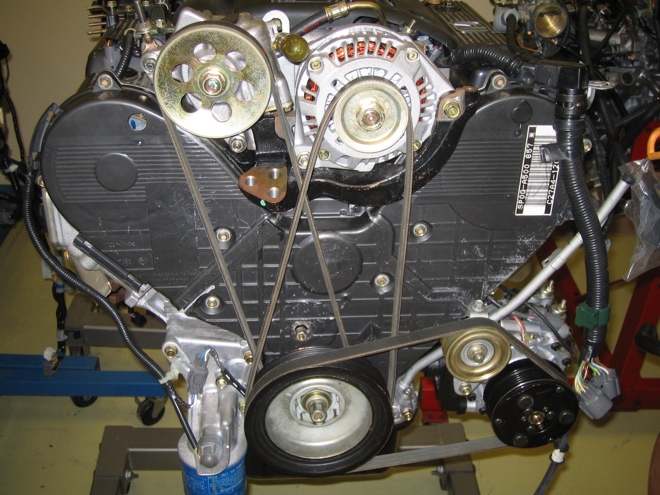 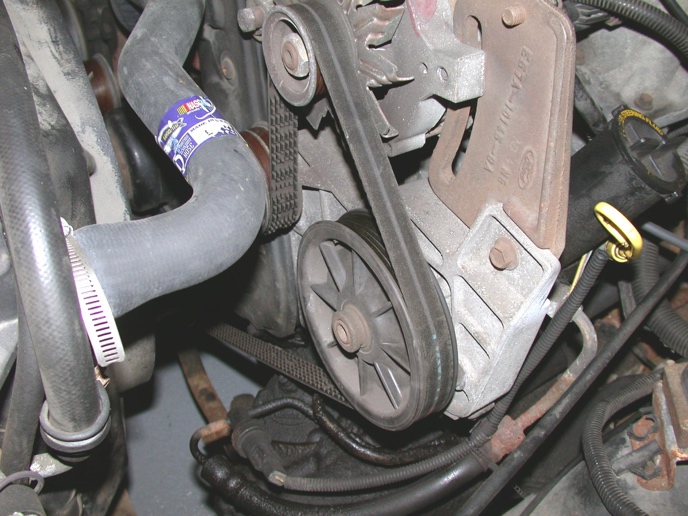 _____  2.  Remove and reinstall power steering pump assembly.  	Instructor check _______________  3.  Check service information for the specified procedure to follow to remove and 	     reinstall the power steering pump drive pulley.  Describe the recommended procedure.		__________________________________________________________________		__________________________________________________________________		List the tools required. _______________________________________________									Instructor check __________